ПРОГРАММА юбилейной XXV Генеральной ассамблеи Ассоциации университетов и научно-исследовательских центров Прикаспийских стран,г. Махачкала, 01 – 04 ноября 2023 г.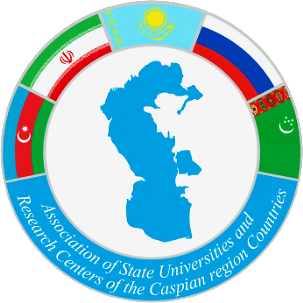 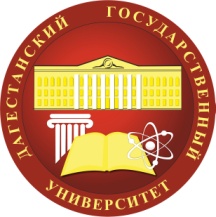 ВремяНаименование мероприятияМесто проведения01 ноября01 ноября01 ноябряВ течение дняЗаезд и размещение участниковНОК «Журавли»02 ноября02 ноября02 ноября8.30 – 9.00Трансфер в КРЦ «Москва», г. Каспийск9.00 – 10.00Регистрация участников.Осмотр выставочной экспозиции, приветственный кофе-брейк.Торжественный зал КРЦ «Москва»,г. Каспийск10.00 – 10.40Торжественное открытие XXV Генеральной ассамблеи Ассоциации университетов Прикаспийских стран. Приветственное слово:Меликов Сергей Алимович, Глава Республики Дагестан;Шадаев Максут Игоревич, Министр цифрового развития, связи и массовых коммуникаций Российской Федерации;Приветственный адрес Заместителя Председателя Правительства РФ Д.Н. Чернышенко;Министры цифрового развития иностранных государств;Пиминов Юрий Тимофеевич, Президент Ассоциации государственных университетов Прикаспийских стран;Передача полномочий Президента АУПС, ректора ФГБОУ ВО «Калмыцкий государственный университет имени Б.Б. Городовикова» ректору ФГБОУ ВО «Дагестанский государственный университет»Торжественный зал КРЦ «Москва»,г. Каспийск10.40 – 11:00Вводная часть для участников рабочих групп научной сессии.Представители ОргкомитетаТоржественный зал КРЦ «Москва»,г. Каспийск11.00 – 12.00Трансфер участников научной сессии к месту ее проведенияОтель Марва, Отель Азимут, КРЦ «Москва», ПАО «Русгидро», Точка кипения ДГУСтратегическая сессия. Работа в группах: Стратегическая сессия. Работа в группах: Стратегическая сессия. Работа в группах: 12.00 – 14.00Рабочая группа «Международный транспортный коридор «Север-Юг»: интеграция науки и образования» Научная библиотека ДГУ, ТК, г. Махачкала12.00 – 14.00Рабочая группа «Транспорт и логистика»Торжественный зал КРЦ «Москва»,г. Каспийск12.00 – 14.00Рабочая группа «Кибербезопасность» Отель «Марва»12.00 – 14.00Рабочая группа «Туризм» Рабочий зал ПАО «Русгидро»12.00 – 14.00Рабочая группа «Искусственный интеллект»Отель «Азимут»14.00 – 15.00ОбедПо месту заседания рабочих групп 15.00 – 17.00Практическая часть. Работа в группе по направлению:«Международный транспортный коридор «Север-Юг»: интеграция науки и образования»Научная библиотека ДГУ, ТК, г. Махачкала15.00 – 17.00Практическая часть. Работа в группах по направлениям:«Транспорт и логистика»;«Кибербезопасность»;«Туризм»;«Искусственный интеллект».КРЦ «Москва»,Отель «Марва»,ПАО «Русгидро»,Отель Азимут17.00 – 17.30Кофе-брейкПо месту заседания рабочей группы17.30 – 19.00Практическая часть. Работа в группе по направлению:«Международный транспортный коридор «Север-Юг»: интеграция науки и образования»Научная библиотека ДГУ, ТК, г. Махачкала17.30 – 19.00Практическая часть. Работа в группах по направлениям:«Транспорт и логистика»;«Кибербезопасность»;«Туризм»;«Искусственный интеллект».КРЦ «Москва»,Отель «Марва»,ПАО «Русгидро»,Отель Азимут19.00 – 20.00Трансфер участников на ужин20.00 – 23.00Торжественный ужин и праздничный концерт23.00Свободное время03 ноября03 ноября03 ноября8.30 – 9.00Трансфер в Дагестанский государственный университет9.00 – 11.00Пленарное заседание членов XXV Генассамблеи АУПС. Обсуждение и подписание протокола заседания.Фотовыставка «Хроники Ассоциации государственных университетов Прикаспийских стран»Конференц-зал ректората ДГУСтратегическая сессия. Работа в группах:11.00 – 13.00Трансфер участников рабочих групп 1-5 в КРЦ «Каспий», г. КаспийскИтоговое пленарное совещание рабочих групп 1 – 5. Презентация результатов работы по направлениям. Предложения к резолюции форума. Подведение итогов.Торжественный зал КРЦ «Москва», г. Каспийск11.00 – 13.00Заседание рабочей группы по панельной дискуссии «Мониторинг, управление и сохранение биологического разнообразия Юга России и Прикаспийского региона»Конференц-зал Института экологии и устойчивого развития ДГУ11.00 – 13.00Заседание рабочей группы по панельной дискуссии «Социально-историческое и поликультурное наследие народов Прикаспийского региона». Культурная экспозиция народов Республики Дагестан. Фотовыставка, посвященная 100-летию Расула ГамзатоваКонференц-зал филологического факультета ДГУ13.00 – 14.00ОбедПо месту заседания рабочих групп14.00 – 15.00Трансфер на площадку КРЦ «Москва»г. Каспийск15.00 – 16.00Подписание соглашений и резолюций о намеренияхКРЦ «Москва»,г. Каспийск16.00 – 16.30Пресс-подходыКРЦ «Москва»,г. Каспийск16.30 – 18.00Свободное времяКРЦ «Москва»,г. Каспийск18.00 – 21.00УжинРесторан КРЦ «Москва»21.30 – 23.00Вечерняя программа. Праздничный концерт.Клуб Азия, КРЦ Москва23.00Возвращение в гостиницу. Свободное время04 ноября04 ноября04 ноября08.00 – 10.30Трансфер участников в г. Дербент10.30 – 12.00Посещение цитадели «Нарын-Кала»12.00 – 13.00Прогулка по Дербенту и посещение достопримечательностей: магалы старого города, Джума-мечеть 734-736 гг., улица Мамедбекова, парк им. Низами Гянджеви (интерактивный музей фонтана, лабиринт и башня исполнения желаний), переулок им. Мирзы Мухаммед-Али Казем-бека13.00 – 14.00Обед Ресторан «Хаял»14.00 – 16.00Армянский храм (музей ковра), Музейный комплекс «Домик Петра I» и др.16.00 – 19.00Возвращение в гостиницу. Отъезд участников.НОК «Журавли»